ING. PAUL ALFREDO ARCE ONTIVEROS, Segundo Regidor en funciones de Presidente Municipal del Honorable Ayuntamiento de Campeche, Estado del mismo nombre, en cumplimiento a lo dispuesto por los artículos 1º, 115 fracciones I, párrafo primero, II, párrafo primero y III de la Constitución Política de los Estados Unidos Mexicanos; 102, 105, 106, 108, 115 de la Constitución Política del Estado de Campeche; 2º, 20, 21, 27, 31, 38, 58 fracción III, 59, 60, 69 fracciones I, III, XII y XXII, 71, 73 fracciones III, IV y XI, 103 fracciones I y XVII, 106 fracción VIII y 186 de la Ley Orgánica de los Municipios del Estado de Campeche; 2º, 3º, 6º, 8º, 35 fracción III, 36, 37, 39, 41, 49 fracción III, 51, 52, 54, 56, 57, 58, 61 del Bando de Policía y Gobierno del Municipio de Campeche; 2, 3, 4, 5, 6, 7, 9, 10, 11, 15, 16, 17, 20 fracción IX y XIII, 26, 27, 28, 29, 47, 73 y 74 del Reglamento Interior del H. Ayuntamiento para el Municipio de Campeche, articulo 18 fracciones IV y V del Reglamento de la Administración Pública Centralizada y Paramunicipal del Municipio de Campeche para su publicación y debida observancia; hago saber:  Que el Honorable Ayuntamiento del Municipio de Campeche, en su Trigésima Séptima Sesión Extraordinaria de Cabildo, celebrada el día 5 de enero del año 2021, ha tenido a bien aprobar y expedir el siguiente:ACUERDO NÚMERO 275DEL HONORABLE AYUNTAMIENTO DEL MUNICIPIO DE CAMPECHE, A TRAVÉS DEL CUAL SE APRUEBA EL DICTAMEN QUE EMITE LA COMISIÓN EDILICIA DE GOBERNACIÓN Y SEGURIDAD PÚBLICA, RELATIVA A LA RECEPCIÓN Y CUMPLIMIENTO DE LA SENTENCIA DE FECHA CUATRO DE ENERO DE DOS MIL VEINTIUNO, DICTADA POR EL TRIBUNAL ELECTORAL DEL ESTADO DE CAMPECHE, EN LOS AUTOS DEL EXPEDIENTE TEEC/JDC/19/2020; ASÍ COMO RELATIVA A LA SOLICITUD DEL LIC. ELISEO FERNÁNDEZ MONTÚFAR, DE CONCLUSIÓN DE LA LICENCIA OTORGADA MEDIANTE ACUERDO DEL CABILDO NÚMERO 260, DE FECHA SEIS DE DICIEMBRE DE DOS MIL VEINTE, Y SU REINCORPORACIÓN COMO PRESIDENTE MUNICIPAL DE CAMPECHE.ANTECEDENTES:UNICO.- Que con fundamento en lo establecido por los artículos 115 fracción V inciso e) de la Constitución Política de los Estados Unidos Mexicanos, 102 fracción I de la Constitución Política del Estado de Campeche; 63, 64 Fracción I, 73, 76 fracción III de la Ley Orgánica de los Municipios del Estado de Campeche; 79, 80 del Reglamento Interior del H. Ayuntamiento para el Municipio de Campeche, 54, 55 del Bando de Policía y Gobierno del Municipio de Campeche, fue presentado a la consideración de los integrantes del H. Ayuntamiento, el dictamen emitido por la Comisión Edilicia de Gobernación y Seguridad Pública, de fecha 5 de enero de 2021.CONSIDERANDOSPRIMERO: Este H. Ayuntamiento de Campeche, es legalmente competente para conocer y resolver el presente asunto en términos de lo establecido por los artículos 115 fracción V inciso e) de la Constitución Política de los Estados Unidos Mexicanos; 102 fracción I de la Constitución Política del Estado de Campeche; 151, 153, 154 de la Ley Orgánica de los Municipios del Estado de Campeche, 54, 55 del Bando de Policía y Gobierno del Municipio de Campeche. SEGUNDO: La Comisión Edilicia de Gobernación y Seguridad Pública, en ejercicio de sus facultades, emitió el dictamen correspondiente en los siguientes términos: DICTAMEN QUE EMITE LA COMISIÓN EDILICIA DE GOBERNACIÓN Y SEGURIDAD PÚBLICA, RELATIVA A LA RECEPCIÓN Y CUMPLIMIENTO DE LA SENTENCIA DE FECHA CUATRO DE ENERO DE DOS MIL VEINTIUNO, DICTADA POR EL TRIBUNAL ELECTORAL DEL ESTADO DE CAMPECHE, EN LOS AUTOS DEL EXPEDIENTE TEEC/JDC/19/2020; ASÍ COMO RELATIVA A LA SOLICITUD DEL LIC. ELISEO FERNÁNDEZ MONTÚFAR, DE CONCLUSIÓN DE LA LICENCIA OTORGADA MEDIANTE ACUERDO DEL CABILDO NÚMERO 260, DE FECHA SEIS DE DICIEMBRE DE DOS MIL VEINTE, Y SU REINCORPORACIÓN COMO PRESIDENTE MUNICIPAL DE CAMPECHE.VISTOS: Para dictaminar lo procedente en relación a la sentencia de fecha cuatro de enero de dos mil veintiuno, emitida por el Tribunal Electoral del Estado de Campeche, en los autos del expediente TEEC/JDC/19/2020; así como la solicitud del Lic. Eliseo Fernández Montúfar, de conclusión de la licencia otorgada mediante acuerdo del Cabildo número 260, de fecha seis de diciembre de dos mil veinte, y su reincorporación como Presidente Municipal de Campeche, de conformidad con los siguientes:ANTECEDENTESA). – Mediante escrito de fecha 5 de diciembre de 2020, el Lic. Eliseo Fernández Montúfar, presentó ante el Cabildo un escrito a través del cual solicitó Licencia para separarse “temporalmente” del cargo de Presidente Municipal de Campeche, en virtud de haber tomado la decisión de participar en la contienda interna de un partido político, y en su caso, contender para un cargo de elección popular en el próximo proceso electoral 2021, por tal motivo, requería de tiempo completo para realizar los actos de precampaña y en su caso, campaña política, correspondientes.B).-;Mediante acuerdo número 260, de fecha 6 de diciembre de 2020, el H. Ayuntamiento de Campeche aprobó por mayoría de votos conceder la Licencia Temporal por tiempo indefinido y causa justificada al Lic. Eliseo Fernández Montúfar, para separarse del cargo de Presidente Municipal de Campeche.C).- Siendo las 17:08 horas del día 4 de enero de 2021, el H. Ayuntamiento de Campeche, fue notificado vía correo electrónico de la Sentencia emitida por el Tribunal Electoral del Estado de Campeche con esa misma fecha, en los autos del expediente TEEC/JDC/19/2020, cuyos puntos resolutivos se transcriben:PRIMERO: Resultan FUNDADOS los agravios esgrimidos por el promovente en atención a los razonamientos vertidos en los considerandos de la presente sentencia. -----------------------------------------------------------------------------------------------SEGUNDO: Se INAPLICA el párrafo primero del artículo 38 de la Ley Orgánica de los Municipios del Estado de Campeche al caso concreto; por los razonamientos expresados en el Considerando SEXTO de la presente resolución. ----------------------------------------------------------------------------------------------------------------------------------TERCERO: Se REVOCA PARCIALMENTE, el Dictamen emitido por la Comisión de Asuntos Jurídicos y Regularización de la Tenencia de la Tierra del H. Ayuntamiento de Campeche, con fecha cinco de diciembre, así como el Acuerdo número 260, denominado como “ACUERDO DEL HONORABLE AYUNTAMIENTO DEL MUNICIPIO DE CAMPECHE, A TRAVÉS DEL CUAL SE APRUEBA EL DICTAMEN QUE EMITE LA COMISIÓN DE ASUNTOS JURÍDICOS Y REGULARIZACIÓN DE LA TENENCIA DE LA TIERRA, RELATIVA A LA SOLICITUD DE LICENCIA TEMPORAL, POR TIEMPO INDEFINIDO Y CAUSA JUSTIFICADA, QUE PRESENTA EL LICENCIADO ELISEO FERNÁNDEZ MONTÚFAR, PRESIDENTE MUNICIPAL DEL H. AYUNTAMIENTO DEL MUNICIPIO DE CAMPECHE, Y LA FORMA EN QUE SERÁ CUBIERTA LA FALTA TEMPORAL, DE CONFORMIDAD CON LOS ARTÍCULOS 37 Y 38, DE LA LEY ORGÁNICA DE LOS MUNICIPIOS DEL ESTADO DE CAMPECHE” (sic), emitido por el Cabildo del H. Ayuntamiento del Municipio de Campeche, Campeche, con fecha seis de diciembre de dos mil veinte; en lo que respecta al proceso de sustitución; confirmando la autorización de la licencia solicitada por el Licenciado Eliseo Fernández Montúfar, para participar en el Proceso Electoral Local Ordinario 2021; por los razonamientos expresados en el Considerando SEXTO de la presente resolución. ---------------------------------------------------------------CUARTO: Se revoca la designación del ciudadano Paul Alfredo Arce Ontiveros para cubrir la ausencia del Presidente Municipal realizada por el Cabildo. --------------------------------------------------------------------------------------------------------------------------QUINTO: Se ordena al Cabildo del H. Ayuntamiento del Municipio de Campeche, Campeche, para que en un plazo máximo de dos días naturales, sesione con el objeto de llamar al ciudadano Rubén Ricardo Saravia Cuevas, para que en su calidad de Suplente del Presidente del H. Ayuntamiento del Municipio de Campeche, cubra la falta definitiva del Licenciado Eliseo Fernández Montúfar, y realice la correspondiente toma de protesta de ley.---------------------------------------------------------------------------------------------------------------------------------------------------------SEXTO: Una vez hecho lo anterior, la autoridad responsable deberá informar a este órgano jurisdiccional electoral local, dentro del plazo de un día hábil, sobre el cumplimiento dado a la presente ejecutoria. -----------------------------------------------------------------------------------------------------------------------------------------------------------------D).- Con fecha 5 de enero de 2021, el Lic. Eliseo Fernández Montúfar, presentó ante el Cabildo, por conducto de la Secretaría del H. Ayuntamiento de Campeche, un escrito solicitando la conclusión de su licencia y reincorporación como Presidente Municipal, el cual se trascribe a continuación: San Francisco de Campeche, Campeche, a 5 de enero de 2021Asunto: Se solicita conclusión de licencia y reincorporación como Presidente MunicipalH. CABILDO DEL MUNICIPIO DE CAMPECHEPRESENTES	Como es de su conocimiento el día 5 de diciembre de 2020, solicité a este honorable Cabildo, me sea otorgada licencia para separarme “temporalmente” del cargo de Presidente Municipal de Campeche, en virtud de haber tomado la decisión de participar en la contienda interna de un partido político, y en su caso, contender para un cargo de elección popular en el próximo proceso electoral 2021, por tal motivo, requería de tiempo completo para realizar los actos de precampaña y en su caso, campaña política, correspondientes; licencia que fuera acordada favorablemente mediante acuerdo número 260 de fecha 6 de diciembre de 2020.	Sin embargo, como también es del dominio público, el Tribunal Electoral del Estado de Campeche, mediante sentencia de fecha 4 de enero de 2021, dictada en los autos del expediente TEEC/JDC/19/2020, determinó que, a la licencia concedida se le debió dar el trato de “licencia de carácter definitivo”, determinación que considero vulnera mis derechos humanos, tal como lo ha sostenido la Sala Superior del Tribunal Electoral del Poder Judicial de la Federación, en los diversos expedientes SUP-JDC-139/2018 , SUP-JRC-31/2018, SUP-JRC-32/2018 y SUP-JDC-152/2018 al SUP-JDC-139/2018, en virtud de que, la exigencia de solicitar una licencia definitiva no revela ser una medida necesaria, además de que el carácter definitivo de la licencia me privaría de la posibilidad de reincorporarme al cargo; ello no obstante de que el Tribunal Electoral del Estado de Campeche dejó abierta la posibilidad de que pueda asumir de nueva cuenta el cargo público, pero hasta llegado el caso de no verme favorecido con el resultado de la votación; razón por la cual impugnaré dicha sentencia, por violar mis derechos político electorales, ante la Sala Regional Xalapa del Tribunal Electoral del Poder Judicial de la Federación.Derivado de lo anterior, me veo en la imperiosa necesidad de solicitar a este honorable Cabildo, la conclusión de la licencia solicitada mediante escrito de fecha 5 de diciembre de 2020, por no haber transcurrido más de 30 días a partir de su otorgamiento; debiéndoseme restituir en el ejercicio del cargo público de Presidente Municipal de Campeche.	Sin otro particular, les envío un cordial saludo.AtentamenteLic. Eliseo Fernández MontúfarE).- Por lo anterior, esta comisión Edilicia dictamina al tenor de los siguientes:CONSIDERANDOSI.- Esta Comisión Edilicia Permanente de Gobernación y Seguridad Pública cuenta con atribuciones para dictaminar el presente asunto, en términos de los artículos 63, 64 fracción I, inciso A) y 70 de la Ley Orgánica de los Municipios del Estado de Campeche, y 74 fracción I del Reglamento Interior del H. Ayuntamiento para el Municipio de Campeche, y una vez emitido el mismo, turnarlo a consideración del H. Cabildo del Municipio de Campeche.II.- Con fecha 30 de octubre de 2018, en la Primera Sesión Ordinaria de Cabildo del H. Ayuntamiento del Municipio de Campeche, se conformó la Comisión Edilicia de Gobernación y Seguridad Pública, misma que quedó integrada por el Presidente Municipal, el Síndico de Asuntos Jurídicos y la Séptima Regidora; cargos ocupados hoy por los CC. Ing, Paul Alfredo Arce Ontiveros (en funciones), Lic. Alfonso Alejandro Durán Reyes, y Daniela Lastra Abreu, quedando la presidencia a cargo del primero de los nombrados.III.- Con fundamento en lo que establece el artículo 64, último párrafo de la Ley Orgánica de los Municipios del Estado de Campeche; todo asunto que sea sometido a consideración del Cabildo, deberá estar acompañado del correspondiente dictamen de la comisión municipal relacionada con la materia de que se trate, de conformidad con las comisiones establecidas en los reglamentos municipales correspondientes.IV.- En cumplimiento fiel y exacto a la sentencia de fecha 4 de enero de 2021, dictada por el Tribunal Electoral del Estado de Campeche, en el expediente TEEC/JDC/19/2020, esta Comisión Edilicia dictamina que se debe modificar el Acuerdo No. 260, de fecha 6 de diciembre de 2020, emitido por el H. Ayuntamiento de Campeche, para quedar en los términos siguientes:ACUERDO: PRIMERO.- SE REVOCA PARCIALMENTE EL ACUERDO NÚMERO 260, DE FECHA 6 DE DICIEMBRE DE 2020, EMITIDO POR EL H. AYUNTAMIENTO DE CAMPECHE, PARA QUEDAR EN LOS TÉRMINOS DE LA SENTENCIA DICTADA POR EL TRIBUNAL ELECTORAL DEL ESTADO DE CAMPECHE, EN EL EXPEDIENTE TEEC/JDC/19/2020.SEGUNDO.- INFÓRMESE AL TRIBUNAL ELECTORAL DEL ESTADO DE CAMPECHE, EL CUMPLIMIENTO DADO A LA SENTENCIA DE FECHA 4 DE ENERO DE 2021, EMITIDA EN EL EXPEDIENTE TEEC/JDC/19/2020.TERCERO.- CÚMPLASE.V.- Que mediante escrito de fecha 5 de enero de 2021, el Lic. Eliseo Fernández Montúfar, solicitó al Cabildo la conclusión de la licencia solicitada mediante escrito de fecha 5 de diciembre de 2020, para asumir de nuevo el cargo de Presidente Municipal de Campeche; solicitud que esta Comisión Edilicia dictamina como procedente, en virtud de que, la misma fue presentada dentro de los 30 días siguientes al otorgamiento de la licencia, en términos del artículo 37 de la Ley Orgánica de los Municipio del Estado de Campeche.  VI.- Por los motivos y razonamientos expuestos, los integrantes de la Comisión Edilicia de Gobernación y Seguridad Pública del Honorable Ayuntamiento del Municipio de Campeche, estiman procedente emitir el siguiente: DICTAMEN:PRIMERO: Es procedente acatar la Sentencia de fecha 4 de enero de 2021, dictada por el Tribunal Electoral del Estado de Campeche, en el expediente TEEC/JDC/19/2020.SEGUNDO: Se modifica el Acuerdo número 260, de fecha 6 de diciembre de 2020, emitido por el H. Ayuntamiento de Campeche, para quedar en términos del Considerando IV del presente dictamen.TERCERO: Es procedente la conclusión de la licencia solicitada por el Licenciado Eliseo Fernández Montúfar, autorizada mediante acuerdo del Cabildo número 260, de fecha 6 de diciembre de 2020.CUARTO: Es procedente que el Lic. Eliseo Fernández Montúfar asuma de nuevo el cargo de Presidente Municipal de Campeche para el cual fue electo y que venía ostentando antes de la Licencia otorgada mediante acuerdo del Cabildo número 260, de fecha 6 de diciembre de 2020.QUINTO: Derivado de la reincorporación del Lic. Eliseo Fernández Montúfar, como Presidente Municipal de Campeche propietario, no es necesario llamar al suplente Lic. Rubén Ricardo Saravia Cuevas, para suplirlo.SEXTO: Se ordena turnar el presente dictamen para consideración del Cabildo en la próxima sesión, y proceda a su discusión y votación.ASÍ LO DICTAMINARON LOS INTEGRANTES DE LA COMISIÓN EDILICIA DE GOBERNACIÓN Y SEGURIDAD PÚBLICA DEL H. AYUNTAMIENTO DEL MUNICIPIO DE CAMPECHE, EL DÍA CINCO DE ENERO DE DOS MIL VEINTIUNO, EN LA CIUDAD DE SAN FRANCISCO DE CAMPECHE, ESTADO DE CAMPECHE. PAUL ALFREDO ARCE ONTIVEROS SEGUNDO REGIDOR EN FUNCIONES DE PRESIDENTE MUNICIPAL; ALFONSO ALEJANDRO DURÁN REYES, SÍNDICO DE ASUNTOS JURÍDICOS; Y DANIELA LASTRA ABREU, SÉPTIMA REGIDORA. (RUBRICAS).TERCERO.- Que por todo lo anteriormente fundado y motivado, los integrantes del Cabildo del Municipio de Campeche hacen suyos los considerandos de hecho y los preceptos de derecho contenidos en el dictamen de la Comisión Edilicia de Gobernación y Seguridad Pública, por lo que se emite el siguiente:ACUERDO: PRIMERO.- SE APRUEBA EL DICTAMEN QUE EMITE LA COMISIÓN EDILICIA DE GOBERNACIÓN Y SEGURIDAD PÚBLICA, RELATIVA A LA RECEPCIÓN Y CUMPLIMIENTO DE LA SENTENCIA DE FECHA CUATRO DE ENERO DE DOS MIL VEINTIUNO, DICTADA POR EL TRIBUNAL ELECTORAL DEL ESTADO DE CAMPECHE, EN LOS AUTOS DEL EXPEDIENTE TEEC/JDC/19/2020; ASÍ COMO RELATIVA A LA SOLICITUD DEL LIC. ELISEO FERNÁNDEZ MONTÚFAR, DE CONCLUSIÓN DE LA LICENCIA OTORGADA MEDIANTE ACUERDO DEL CABILDO NÚMERO 260, DE FECHA SEIS DE DICIEMBRE DE DOS MIL VEINTE, Y SU REINCORPORACIÓN COMO PRESIDENTE MUNICIPAL DE CAMPECHE.SEGUNDO: EN CUMPLIMIENTO A LA SENTENCIA DE FECHA 4 DE ENERO DE 2021, DICTADA POR EL TRIBUNAL ELECTORAL DEL ESTADO DE CAMPECHE, EN EL EXPEDIENTE TEEC/JDC/19/2020, SE MODIFICA EL ACUERDO NÚMERO 260, DE FECHA 6 DE DICIEMBRE DE 2020, EMITIDO POR EL H. AYUNTAMIENTO DE CAMPECHE, PARA QUEDAR EN TÉRMINOS DEL CONSIDERANDO IV DEL DICTAMEN QUE SE APRUEBA.TERCERO: SE TIENE POR CONCLUIDA LA LICENCIA SOLICITADA POR EL LICENCIADO ELISEO FERNÁNDEZ MONTÚFAR, AUTORIZADA MEDIANTE ACUERDO DEL CABILDO NÚMERO 260, DE FECHA 6 DE DICIEMBRE DE 2020; POR LO QUE SE LE TIENE POR ASUMIENDO DE NUEVO EL CARGO DE PRESIDENTE MUNICIPAL DE CAMPECHE.CUARTO: POR CONDUCTO DEL SÍNDICO DE ASUNTOS JURÍDICOS, EN EL PLAZO DE UN DÍA HÁBIL, NOTIFÍQUESE MEDIANTE OFICIO AL TRIBUNAL ELECTORAL DEL ESTADO DE CAMPECHE, EL CUMPLIMIENTO QUE SE HA DADO A LA SENTENCIA DE FECHA CUATRO DE ENERO DE DOS MIL VEINTIUNO, EN LOS AUTOS DEL EXPEDIENTE TEEC/JDC/19/2020.QUINTO: COMUNÍQUESE, POR CONDUCTO DE LA SECRETARÍA DEL H. AYUNTAMIENTO DE CAMPECHE Y LA OFICINA DE LA PRESIDENCIA MUNICIPAL, EL CONTENIDO DEL PRESENTE ACUERDO, A LA ADMINISTRACIÓN PÚBLICA CENTRALIZADA Y PARAMUNICIPAL, PARA LOS EFECTOS LEGALES PERTINENTES.SEXTO: CÚMPLASE.T R A N S I S T O R I O SPrimero: Publíquese en el Periódico Oficial del Estado de Campeche para su conocimiento y debida observancia.Segunda: Remítase a la Unidad Municipal de Transparencia y Acceso a la Información Pública para su publicación en el portal de Internet del Gobierno Municipal.Dado en la Sala de Cabildo denominada “4 DE OCTUBRE” recinto oficial del Honorable Ayuntamiento Constitucional del Municipio de Campeche, Estado de Campeche, por UNANIMIDAD DE VOTOS, a los 5 días del mes de enero del año 2021. C. Paúl Alfredo Arce Ontiveros, Segundo Regidor, en funciones de Presidente Municipal; C. Yolanda del Carmen Montalvo López, Tercera Regidora; C. Arbin Eduardo Gamboa Jiménez, Cuarto Regidor; C. Elena Ucan Moo, Quinta Regidora; C. Aldo Román Contreras Uc, Sexto Regidor; C. Daniela Lastra Abreu; Séptima Regidora; C. Sergio Israel Reyes Fuentes, Octavo Regidor; Décimo Regidor; C. Enrique Manuel Guadalupe Sánchez Que, Décimo Primer Regidor; C. Alfonso Alejandro Durán Reyes, Síndico de Asuntos Jurídicos; C. Joseline de la Luz Ureña Tuz, Síndica de Hacienda; y C. Margarita Rosa Minaya Méndez, Síndica. Ante el Lic. Miguel Ángel Toraya Ponce, Secretario del H. Ayuntamiento de Campeche, que certifica. (Rúbricas).Por lo tanto mando se imprima, publique y circule para su debido cumplimiento.ING. PAÚL ALFREDO ARCE ONTIVEROSSEGUNDO REGIDOR EN FUNCIONES DE PRESIDENTE MUNICIPAL.LIC. MIGUEL ÁNGEL TORAYA PONCE SECRETARIO DEL H. AYUNTAMIENTO DE CAMPECHE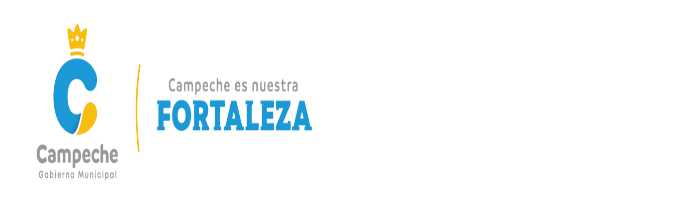 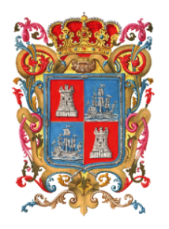 LICENCIADO MIGUEL ÁNGEL TORAYA PONCE, SECRETARIO DEL HONORABLE AYUNTAMIENTO DEL MUNICIPIO DE CAMPECHE.CERTIFICA: Con fundamento en lo establecido por los artículos 123 Fracción IV de la Ley Orgánica de los Municipios del Estado de Campeche; 18 fracción VII del Reglamento de la Administración Pública del Municipio de Campeche; 93 Fracción V del Reglamento Interior del H. Ayuntamiento para el Municipio de Campeche; que el texto inserto en su parte conducente corresponde íntegramente a su original el cual obra en el Libro de Actas de Sesiones de Cabildo, que se celebran durante el periodo constitucional de gobierno del primero de octubre del año dos mil dieciocho al treinta de septiembre del año dos mil veintiuno, relativo al PUNTO TERCERO del Orden del Día de la TRIGÉSIMA SÉPTIMA SESIÓN EXTRAORDINARIA DEL H. AYUNTAMIENTO DEL MUNICIPIO DE CAMPECHE, celebrada el día 5 del mes de enero del año 2021, el cual reproduzco en su parte conducente:III.- SE SOMETE A CONSIDERACIÓN Y VOTACIÓN DEL CABILDO, EL DICTAMEN QUE EMITE LA COMISIÓN EDILICIA DE GOBERNACIÓN Y SEGURIDAD PÚBLICA, RELATIVA A LA RECEPCIÓN Y CUMPLIMIENTO DE LA SENTENCIA DE FECHA CUATRO DE ENERO DE DOS MIL VEINTIUNO, DICTADA POR EL TRIBUNAL ELECTORAL DEL ESTADO DE CAMPECHE, EN LOS AUTOS DEL EXPEDIENTE TEEC/JDC/19/2020; ASÍ COMO RELATIVA A LA SOLICITUD DEL LIC. ELISEO FERNÁNDEZ MONTÚFAR, DE CONCLUSIÓN DE LA LICENCIA OTORGADA MEDIANTE ACUERDO DEL CABILDO NÚMERO 260, DE FECHA SEIS DE DICIEMBRE DE DOS MIL VEINTE, Y SU REINCORPORACIÓN COMO PRESIDENTE MUNICIPAL DE CAMPECHE.Segundo Regidor en Funciones de Presidente Municipal: En términos de lo establecido en los artículos 51, 58, 59 y 62 del Reglamento Interior del H. Ayuntamiento para el Municipio de Campeche, se somete el presente asunto a votación económica por lo que sírvanse a manifestarlo levantando su mano derecha.Secretario: De conformidad a lo establecido por el artículo 93 Fracción VIII del Reglamento Interior del H. Ayuntamiento para el Municipio de Campeche, le informo a usted Ciudadano Presidente Municipal, que se emitieron NUEVE votos a favor y UNO en contra.Segundo Regidor en Funciones de Presidente Municipal: Aprobado por MAYORÍA DE VOTOS…PARA TODOS LOS EFECTOS LEGALES CORRESPONDIENTES EXPIDO LA PRESENTE CERTIFICACIÓN EN LA CIUDAD DE SAN FRANCISCO DE CAMPECHE, MUNICIPIO Y ESTADO DE CAMPECHE, SIENDO EL DÍA CINCO DEL MES DE ENERO DEL AÑO DOS MIL VEINTIUNO.ATENTAMENTELIC. MIGUEL ÁNGEL TORAYA PONCESECRETARIO DEL H. AYUNTAMIENTO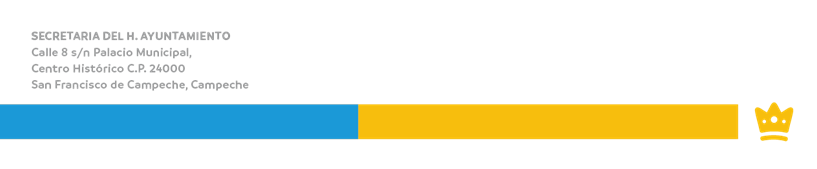 “2020, Año de Leona Vicario, Benemérita Madre de la Patria”